Рекомендации населению по профилактике инфекционных и паразитарных заболеваний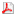 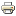 Уважаемые жители и гости Республики Алтай!        В результате паводка происходит массовое загрязнение воды в колодцах и скважинах нечистотами с ферм, очистных сооружений, мусоросвалок, хозяйственных дворов, туалетов. Грызуны и мелкие животные, которые являются переносчиками многих заболеваний, спасаясь от паводка, устремляются в жилые дома и постройки, отчего в значительной мере возрастает риск заражения человека  инфекционными  и паразитарными болезнями. По прогнозам гидрометеослужбы паводковая ситуация в регионе может ухудшиться.       Для защиты жилищ, построек от проникновения грызунов, ограждения населения от заболеваний в случае ухудшения эпидемической ситуации, вызванной паводком, Управление Роспотребнадзора по Республике Алтай рекомендует:-При угрозе подтопления  приусадебного участка, жилища.Произведите уборку территории от накопившегося мусора, очистку и обеззараживание выгребных ям и  надворных туалетов.Не допускайте захламления хозяйственных построек, подвальных помещений, кладовых ненужной тарой, мебелью, ветошью.Оборудуйте крышками колодцы, содержите в исправности и чистоте колодезные срубы.Произведите заделку отверстий и щелей в хозяйственных и жилых помещениях.Проведите работы по уничтожению грызунов.Храните воду и продукты питания в закрытых емкостях в местах, недоступных для грызунов.Сделайте запас бутилированной воды, продуктов питания с пролонгированными сроками годности, расположите их как можно выше в местах, не доступных для воды.                                                               В период паводка.Используйте для питья и приготовления пищи только бутилированную или кипяченую воду.Не используйте подмоченные паводковыми водами пищевые продукты. При употреблении овощей и фруктов в сыром виде тщательно промывайте их водой (бутилированной или кипяченой), обдавайте кипятком.При первых признаках заболевания не занимайтесь самолечением, немедленно обратитесь за медицинской помощью в территориальную организацию здравоохранения.                                                                 После паводка.Очистите подворье от мусора, который принесла с собой вода, для последующего его вывоза на свалку твердых бытовых отходов.Соберите (обязательно в перчатках!) и закопайте на глубину не менее 1 м павших животных и грызунов.Проведите очистку колодца (скважины) с его полным откачиванием и дезинфекцией. Только после лабораторного исследования проб воды и получения заключения о ее безопасности можно использовать воду для хозяйственно-бытовых и питьевых нужд.Произведите обеззараживание помещения  дворового туалета разрешенными дезинфицирующими средствами.Тщательно мойте руки с мылом после работы на приусадебном участке, посещения туалета и перед едой.При работе на приусадебном участке используйте средства защиты рук, не принимайте пищу и не курите во время работы, чтобы инфекция с загрязненных рук не попала в организм.При выполнении на приусадебном участке работ, связанных с пылеобразованием, прикрывайте рот и нос медицинской маской или марлевой повязкой.Не пейте воду из родников в местах подтопления и не используйте для хозяйственно-бытовых нужд воду естественных  водоемов. Для питья также рекомендуем использовать бутилированную воду.Тщательно мойте и обдавайте кипятком овощи и ягоды,  выращенные на приусадебных участках, подвергшихся затоплению паводковыми водами.            Помните, соблюдение элементарных гигиенических правил в повседневной жизни, при возникновении чрезвычайной ситуации, а также выполнение наших рекомендаций предохранит Вас от многих заболеваний!